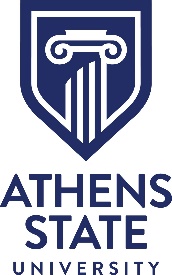 Originally Issued: August 25, 2016Revised:  June 15, 2017Formatting Revision:  October 10, 2017
Reviewed:  April 1, 2020LIBRARY FACULTY PROMOTIONREVIEWER’S SUMMARY EVALUATION FORMScore the criteria below to indicate the strength of the narrative and the artifacts for each section listed below.Summary Evaluation of Achievement:  Committee chair to provide a summary statement based on committee deliberations and secret ballot vote that addresses the principal accomplishment in the areas and evaluates strengths and weaknesses, commenting as appropriate on:  teaching effectiveness, student advising and involvement, research and scholarly activities, university service, and professional and community service, indicating whether the portfolio contained adequate documentation regarding each area.I.	PROFESSIONAL EFFECTIVENESS 40%II.	TEACHING EFFECTIVENESS 20%III.	SCHOLARSHIP AND RESEARCH 20%IV.	UNIVERSITY SERVICE 10%V.	PROFESSIONAL AND COMMUNITY SERVICE 10%COMMENTS ON PORTFOLIO OVERALL QUALITYStrengths:  Weaknesses/Concerns:  REVIEWER’S SUMMARY EVALUATIONTOTALS EARNED BY CANDIDATECriteriaSupporting Documents# of PointsExceptional 10-8Average 7-4Below Average 3-1A.  Reviewer’s Comments on Professional Effectiveness: 1.  (10 points) Evidence of proficiency in areas of responsibility (reference, cataloging, circulation, acquisitions, collection development, supervisory experience, etc.)YES
NO2.  (10 points) Evidence of innovations and leadership in improving the organization and evidence of continuing professional development YES 
NO3.  (10 points) Evidence of proficiency in technology appropriate to the position   YES  
NO4.  (10 points) Academic PreparationEarned Doctorate in Library Science, Information Science, instructional technology or related field Second advanced/graduate degree as a subject area   specialist Master’s Degree in Library Science or related field (MLS, MSLS, MLIS, etc.) from ALA-accredited program. Approval given by Accrediting Body
Approval provided by Letter of Appointment YESNOTOTAL (40 points)CriteriaSupporting Documents# of PointsExceptional 10-8Average 7-4Below Average 3-1A.  Reviewer’s Comments on Teaching Effectiveness   
(10 points)1.  Courses/Students Taught – preparations per semester/year (Please distinguish between courses “anchored” and courses taught); incorporation of instructional technology; description of DL and traditional course deliveryInstructional Type – credit-bearing course; stand-alone workshop; one-shot session; embedded librarian responsibility; online learning object; online tutorials; seminarInstructional Assessment – consistently strong evaluations of teaching; pre-and post-test results; compilations of informationliteracy data; evidence of sustained student engagement; evidence of timely feedback to students; formal and informal peer review of teachingYESNO(10 points)2.  Instructional Advancement – a willingness to self-evaluate and participate in procedures for the purposes of updating and improving content and methodology; evidence of increased teaching responsibility; evidence of enhanced instructional performance; leadership in creating, developing, or assessing teaching initiatives; evidence of continuing education in pedagogy and information literacy instruction
Instructional Recognition:  recipient of teaching awards/ honors; acknowledgement of teaching excellence; rating of excellent (or equivalent) in performance review of teaching activitiesYES
NOTOTAL (20 points)Criteria
(Keep in mind the stature of scholarly products)Supporting Documents# of PointsExceptional 10-8Average 7-4Below Average 3-1A.  Reviewer’s Comments on Scholarship and Research Activities:   
(10 points)  PUBLICATIONS/CREATIVE WORKSIncluding but not limited to Newsletters, Publications in Professional Journals (list refereed separate from non-refereed journals), Book Publications (indicate whether self-published), Grants applied/secured1.  Scholarship of Discovery – original research that contributes to the stock of human knowledge and to the intellectual climate of the university (i.e., conducting citation studies; analyzing how people seek and use information; designing methods for precise and efficient information retrieval; establishing methods of evaluating the effectiveness of library services and processes; preparing analytical bibliographies)Scholarship of Integration – making connections across the disciplines, placing specialties in larger context, and illuminatingdata in a revealing way.  (i.e., drawing upon learning theory in order to design effective instruction; employing communicationtheory to improve the reference interview; applying the findings of ergonomic studies to the design of space for library users; protecting library collections from environmental and usage-imposed dangers by means of preservation techniques)YES 
NO(10 points)  CONFERENCES,LECTURES & WORKSHOPSIncluded but not limited to local and state conferences, poster sessions, panels, presentations2.  Scholarship of Application – applying knowledge to solve problems of individuals, institutions, or society. (Example:  improving and refining processes and programs to meet the research and learning needs of the academic community).Scholarship of Teaching  - scholarship that informs the teaching process.  It may update the knowledge base or improve pedagogical practice.  (i.e., developing, testing, and improving pedagogical techniques for meeting library instruction objectives)YES
NOTOTAL (20 points)CriteriaSupporting Documents# of PointsExceptional 10-8Average 7-4Below Average 3-1A.  Reviewer’s Comments on University Service:(5 points)1.  Continuous and active involvement and leadership on University Committees including participation in accreditation ActivitiesYES
NO(5 points)2.  Volunteering with student organizations and Fiddlers Convention activities and participating in recruiting events.YES
NOTOTAL (10 points)CriteriaSupporting Documents# of PointsExceptional 10-8Average 7-4Below Average 3-1A.  Reviewer’s Comments on Professional and Community Service:(5 points)1.  Presenting lectures and workshops for educational institutions and community groups; Consulting with local organizations and agencies; leadership in professional organizationsYES
NO(5 points)2.  Mentoring; outreach activitiesYES
NOTOTAL (10 points)
CRITERIAProfessional EffectivenessTeaching EffectivenessScholarship and ResearchUniversity ServiceProfessional & Community ServiceTotal Points Earned